Pirmasens, 4. August 2022Willkommen im MINT-Erlebnisort Dynamikum Pirmasenser Science Center übernimmt bedeutende Rolle im Zuge des Ausbaus der Region Westpfalz zur MINT-Region für unkomplizierte Heranführung von Kindern und Jugendlichen an die Themen Mathematik, Informatik, Naturwissenschaft und TechnikFinanzielle Förderung des Engagements im Rahmen des BMBF-Programms „MINT-Bildung für Jugendliche“ mit einer Gesamtsumme von rund 400.000 Euro für Dynamikum, ZukunftsRegion Westpfalz, Technische Universität und Hochschule Kaiserslautern sowie IB Südwest gGmbHNaturwissenschaft und Technik in Eigenregie ganz spielerisch erforschen: Seit 2008 tüfteln im Dynamikum kleine und große Besucher eifrig an 160 Exponaten und entdecken spannende Phänomene rund um das Thema „Bewegung“. Jetzt wird das Pirmasenser Science Center auch zum MINT-Erlebnisort. Dahinter steht das Engagement der Stadt Pirmasens zum Ausbau der Westpfalz als MINT (Mathematik, Informatik, Naturwissenschaft und Technik)-Region mit dem Ziel, Kindern und Jugendlichen schon früh einen bewusst niederschwelligen Zugang zu diesen Themen zu ermöglichen. Auf lange Sicht sollen sie damit nachhaltig für eine berufliche Karriere in diesen zukunftssicheren Metiers begeistert werden. Innerhalb des MINT-Clusters Westpfalz entstehen in den Städten Kaiserslautern und Zweibrücken, die ebenfalls an der Initiative beteiligt sind, zwei weitere MINT-Erlebnisorte. Allen gemein ist die Ansiedlung in einer gut erreichbaren zentralen Stadt-Lage, dadurch können auch Jugendliche aus dem Umland eigenständig dorthin gelangen.Als MINT-Erlebnisort von Pirmasens kann sich das Dynamikum noch stärker als bislang als außerschulischer Lernort etablieren. Das Science Center hatte in enger Abstimmung mit der Stadt Pirmasens nach einer Initiative des ZukunftsRegion Westpfalz e. V. (ZRW) beim Bundesministerium für Bildung und Forschung (BMFB) im Rahmen von dessen Programm „MINT-Bildung für Jugendliche“ den Antrag auf eine finanzielle Förderung als MINT-Erlebnisort gestellt. Jetzt erfolgte die Zusage über eine Gesamtfördersumme in Höhe von rund 400.000 Euro für die insgesamt fünf Kernpartner ZRW, Dynamikum Pirmasens e. V., die Technische Universität und die Hochschule Kaiserslautern sowie die IB Südwest gGmbH.Netzwerk-Projekt mit WeitblickDas Dynamikum als MINT-Erlebnisort bildet einen wesentlichen Teil des MINT-Clusters Westpfalz als einem engen Netzwerk gemeinsam mit den Städten Kaiserslautern und Zweibrücken. In das Projekt involviert sind dabei vor Ort ansässige Unternehmen, Hochschulen, perspektivisch auch Forschungseinrichtungen sowie weitere Partner aus den Bereichen Bildung und Soziales. Dieses Netzwerk schafft für zukünftige Kooperationen neue Ansatzpunkte für Angebote und Aktivitäten des Dynamikum. Zugleich bietet das MINT-Cluster die Möglichkeit, junge Menschen aus der Region frühzeitig mit zukünftigen Arbeitgebern aus der Westpfalz zusammenzubringen, so dass sie als Facharbeitskräfte vor Ort möglichst erhalten bleiben. Nicht zuletzt können alle Erlebnisorte auch einen wichtigen Beitrag zur Integration und Inklusion leisten.Im Zuge der Etablierung als MINT-Erlebnisort entsteht im Dynamikum konkret in bisher nicht genutzten Räumlichkeiten ein sogenannter „Makerspace“. Durch diese Form einer offenen Werkstatt werden auch eher praktisch veranlagte Jugendliche angesprochen, sich mit technischen und konstruktiven Fragestellungen aktiv zu beschäftigen. Mit Unterstützung örtlich ansässiger Unternehmen kümmert sich das Dynamikum um die Anschaffung notwendiger Werkzeuge und Maschinen wie beispielsweise Lasercutter oder 3D-Drucker. In Workshops können die Jugendlichen dann mit den Werkzeugen und verschiedensten Werkstoffen nicht nur üben, sondern auch eigene Projekte entwickeln und umsetzen. In der Planung ist zudem beispielsweise ein jährlich veranstalteter MINT-Kongress exklusiv für Mädchen und junge Frauen. Spezielle MINT-Ferienprogramme werden Experimente, Vorlesungen und Betriebsbesichtigungen bieten inklusive der abschließenden Verleihung eines MINT-Diploms.„Wir freuen uns sehr, dass bei der Etablierung von Pirmasens als MINT-Erlebnisort dem Dynamikum eine so bedeutende Rolle zukommt. Das kommt natürlich nicht von ungefähr, schließlich dreht sich in unserem Haus von Beginn an alles um Naturwissenschaft und Technik und insbesondere den spielerischen Zugang zu diesen Themen. Unserer Philosophie gemäß bieten wir zusätzlich eine Vielzahl an unterschiedlichsten Workshops an, damit Kinder und Jugendliche tiefer in die Materie eintauchen können. Außerdem waren wir in der Vergangenheit bereits mehrfach Gastgeber des Mädchen-Technik-Kongresses. Kurzum: Das Dynamikum ist prädestiniert für seine neue spannende Aufgabe und unser Team bastelt auch schon fleißig an tollen Aktionen, um unsere Gäste für das Thema MINT zu begeistern“, kommentiert Dynamikum-Geschäftsführer Rolf Schlicher.Ergänzend zum DynamikumDas Dynamikum Pirmasens ist das erste und bislang einzige Science Center in Rheinland-Pfalz. Als Mitmachmuseum lädt es seine Besucher aus allen Altersstufen dazu ein, auf 4.000 Quadratmetern die verschiedensten Phänomene aus Naturwissenschaft und Technik sowie Biomechanik und Sport an interaktiven Experimentierstationen selbst zu erforschen und so ganz spielerisch ihren Wissensdurst zu stillen. Seit Mai 2018 bietet das Dynamikum nach einer vierwöchigen Umbauphase eine komplett überarbeitete Ausstellung mit 12 zusätzlichen neuen Exponaten, darunter die Motion Base, die Schwingungsliege und der Zeitsprung. Eine Besonderheit stellt die Dynamikum-App dar, mit der eine in ihrer Form einzigartige Vertiefungsebene geschaffen wurde: Neben 30 Wissensclips zu ausgewählten Exponaten enthält diese Messeinrichtungen verschiedenster Art und bietet die Möglichkeit, eigene Videos zu erstellen und in Social-Media-Kanälen zu posten.Gegenüber vergleichbaren Einrichtungen grenzt sich das Dynamikum durch den durchgängigen Leitgedanken der Bewegung in insgesamt acht Bereichen ab; das Angebot richtet sich sowohl an Kinder und Jugendliche, die in idealer Ergänzung des Schulunterrichts einen neuen, spektakulären Zugang zur Welt der Naturwissenschaften, Technik und Biomechanik erhalten, als auch an Erwachsene. In regelmäßigen Abständen finden immer wieder Sonderausstellungen statt, hinzu kommen Aktionen wie beispielsweise Ferien- und Festtagsprogramme. Daneben eignet sich das Dynamikum auch zur Ausrichtung von Kindergeburtstagen sowie Firmenveranstaltungen und verfügt über Räume, die für Vorträge und unterrichtsbegleitende Schulstunden genutzt werden können. Im an das Science Center angrenzenden Landschaftspark Strecktal befinden sich außerdem einige Außenexponate zum Thema „Aufwind“. Diese können unabhängig vom Dynamikum-Besuch genutzt werden genauso wie der im Park eingerichtete DiscGolf-Parcours. Zu den Förderern des Dynamikums gehört u. a. der Bezirksverband Pfalz mit regelmäßigen Mittelzuflüssen. Weitere Informationen unter https://dynamikum.de.                                                                                       20220804_dynBegleitendes Bildmaterial: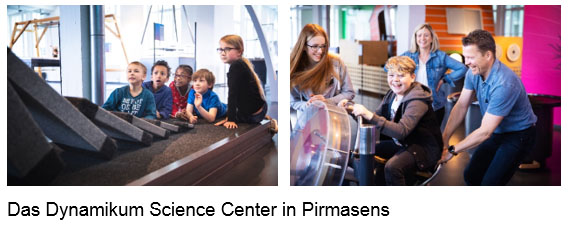 [ Download unter https://ars-pr.de/presse/20220804_dyn ]Weitere Informationen			Presse-AnsprechpartnerDynamikum e. V.				ars publicandi GmbHRolf Schlicher					Martina OvermannIm Rheinberger					Schulstraße 28Fröhnstraße 8					D-66976 RodalbenD-66954 Pirmasens				Telefon: +49 06331 5543-13Telefon: +49 06331 23943-10	 		Telefax: +49 06331 5543-43Telefax: +49 06331 23943-28			https://ars-pr.dehttps://dynamikum.de 				MOvermann@ars-pr.de info@dynamikum.de